Guía matemáticaPensamiento lógico matemático PIE 5° BásicoDesarrolla las siguientes actividades.Recuerda que puedes realizar tu guía de forma digital.Secuencias numéricas.Identifica y escribe cada secuencia numérica.Completa los cuadros con los números que falten. Fíjate en que cada numero sirve para dos operaciones.¿Cuánto pesan Carlota, Quique y su perro Sultán? Observa los dibujos y calcula el peso de cada uno de ellos.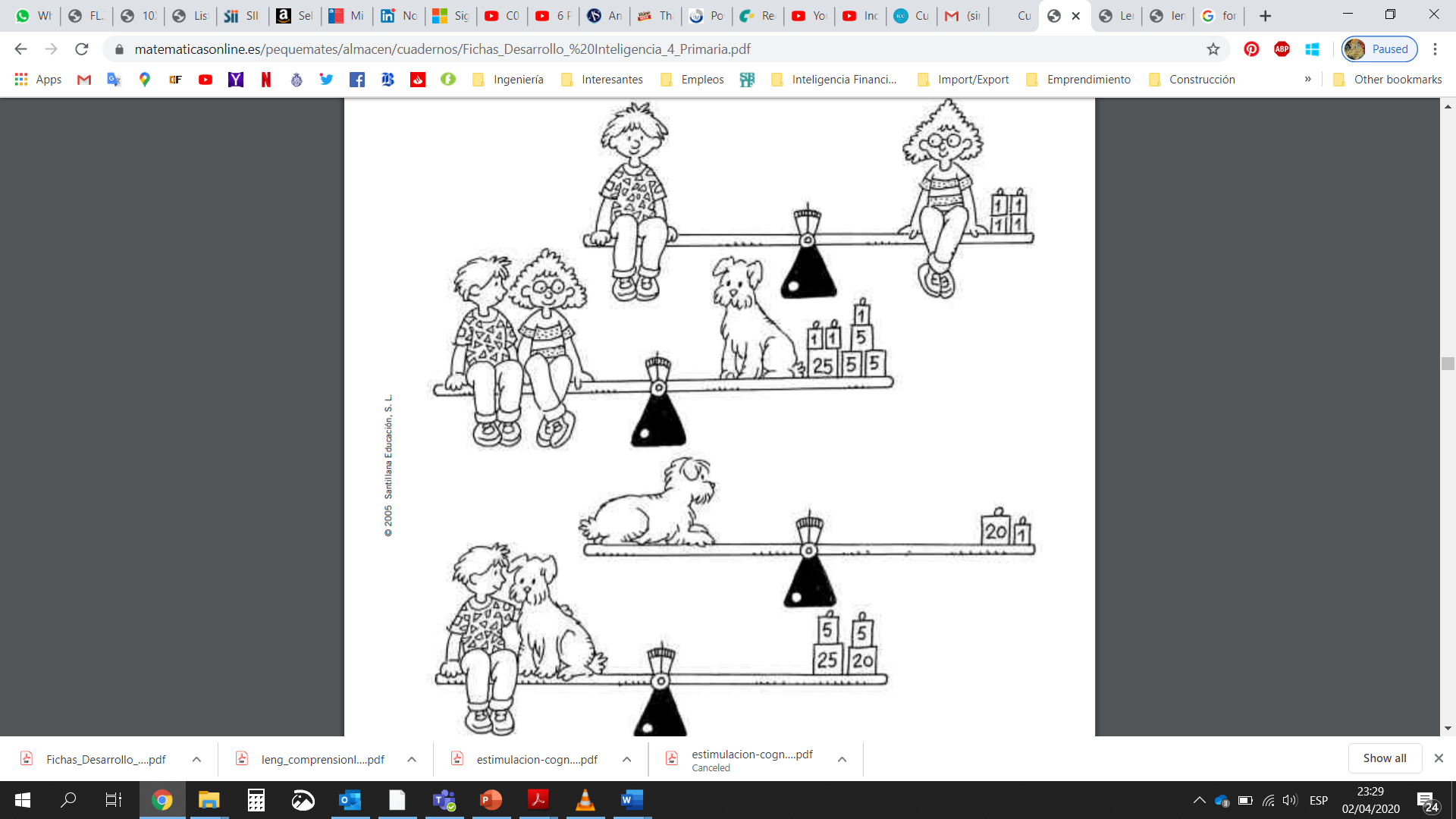 Sultán pesa: 20 + ______ = ______ Kg.Carlota pesa: __________ Kg.Quique pesa: __________ Kg.545148376287918681351352355194694198288941411321231112131271231197789101-8=+-+5+=9===22-=-=:-++3=13===2X=20